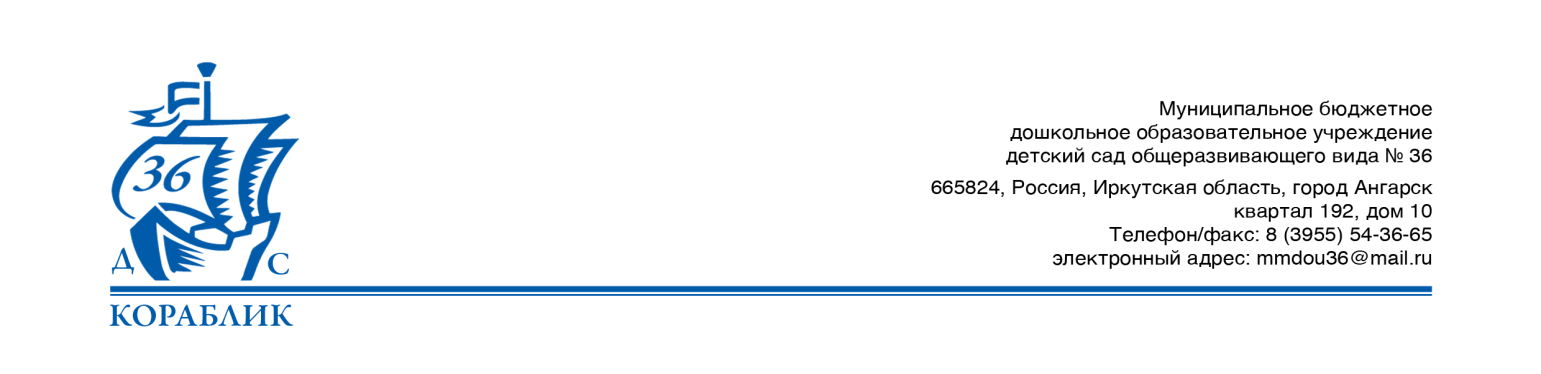 Мониторинг числа активных воспитанниковДатаСписочный составКоличество посещений%07.05.2020206157,28